Vacature losse medewerker De Kijfelaar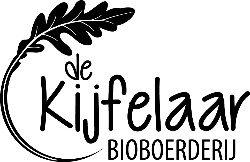 De Kijfelaar?Bioboerderij de Kijfelaar  is een plek waar (h)eerlijk  voedsel geproduceerd wordt. We werken er volledig volgens de principes van de bio-landbouw. We hebben zowel dieren als akkergewassen en groenten. Op die manier kunnen we op de boerderij heel wat kringlopen sluiten.  En het zorgt ook voor een ruim aanbod van producten voor wie van lekker eten houdt. Want alles wat we produceren, trachten we via de korte keten bij de consument te brengen. Daarom hebben we een hoevewinkeltje  en leveren we op heel wat plaatsen wekelijks een bestelling (www.dekijfelaar.be )VacatureVoor het team van de Kijfelaar zoeken wij een losse medewerker, vnl. om de arbeidspieken op te vangen. We zoeken iemand die ons kan ondersteunen in de groenteteelt, maar ook in de verkoop en logistiek.We bieden een heel gevarieerde job, met o.a. volgende taken:Ondersteuning in de groenteteeltGroenten oogsten en wassenMeewerken bij het maken van bestellingen voor voedselteams en verkoop via de webwinkelHet exacte takenpakket wordt bekeken in overleg met de kandidaat.Welk profiel zoeken wij?Er zijn geen diploma vereisten, maar we verwachten welEen sterke motivatie Goede fysieke conditie (vooral voor het optillen van bakken met groenten)Nauwkeurig  en zelfstandig werk Een klantgerichte houdingErvaring in de biolandbouw of verkoop is niet vereist, maar is zeker een pluspunt. Ook kennis en interesse in gezonde voeding is zeker een meerwaarde. Wat bieden wij?In ruil voor je inzet voorzien wij een aantrekkelijke job met veel afwisselingeen marktconform loon (PC 145.060)een flexibel uurrooster, afgestemd op het werk op de Kijfelaar maar we houden ook rekening met je gezinssituatie en eventuele andere jobeen boeiende werkomgevingPlaats van tewerkstelling:  Schravenhage 4 in NoorderwijkInteresse?Stuur je gemotiveerde brief met CV vóór 20 november naar bavo.verwimp@dekijfelaar.be   